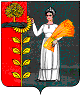 РОССИЙСКАЯ ФЕДЕРАЦИЯСОВЕТ ДЕПУТАТОВ СЕЛЬСКОГО ПОСЕЛЕНИЯ ПУШКИНСКИЙ СЕЛЬСОВЕТДобринского муниципального района Липецкой области66-сессия V созываР Е Ш Е Н И Е16.05.2019                          с.Пушкино                        № 193-рсО признании утратившим силу            Рассмотрев законодательную инициативу Совета депутатов сельского поселения Пушкинский сельсовет о признании утратившим силу решения Совета депутатов сельского поселения Пушкинский сельсовет, в целях приведения в соответствие с действующим законодательством нормативной правовой базы Совета депутатов сельского поселения Пушкинский сельсовет, принимая информацию  Прокуратуры Добринского района о необходимости приведения в соответствие с требованиями действующего законодательства муниципальной нормативной правовой базы сельского поселения, руководствуясь Уставом  сельского поселения Пушкинский сельсовет, Совет депутатов сельского поселения Пушкинский сельсовет Добринского муниципального района,РЕШИЛ:          1.Признать утратившим силу решение Совета депутатов сельского поселения Пушкинский сельсовет  от 10.07.2018 № 148-рс «О Порядке представления помещений и об определении специально отведенных мест для проведения встреч депутатов с избирателями на территории сельского поселения Пушкинский  сельсовет Добринского муниципального района Липецкой области».2.Настоящее решение вступает в силу со дня его официального обнародования.Председатель Совета депутатовсельского поселенияПушкинский сельсовет                                                            Н.Г. Демихова